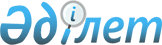 Шығыс Қазақстан облысы Тарбағатай аудандық мәслихатының 2022 жылғы 27 желтоқсандағы № 30/2-VII "2023-2025 жылдарға арналған Тарбағатай ауданының бюджеті туралы" шешіміне өзгерістер мен толықтырулар енгізу туралыШығыс Қазақстан облысы Тарбағатай аудандық мәслихатының 2023 жылғы 4 тамыздағы № 5/17-VIІI шешімі
      Шығыс Қазақстан облысы Тарбағатай аудандық мәслихаты ШЕШТІ:
      1. Шығыс Қазақстан облысы Тарбағатай аудандық мәслихатының 2022 жылғы 27 желтоқсандағы №30/2-VII "2023-2025 жылдарға арналған Тарбағатай ауданының бюджеті туралы" шешіміне мынадай өзгерістер мен толықтырулар енгізілсін:
      1 тармақ жаңа редакцияда жазылсын:
      "1. 2023-2025 жылдарға арналған аудандық бюджет тиісінше 1, 2, 3 оның ішінде 2023 жылға мынадай көлемдерде бекітілсін:
      1) кірістер – 4 756 455,0 мың теңге, соның ішінде:
      салықтық түсімдер – 1 126 448,1 мың теңге;
      салықтық емес түсімдер – 970,0 мың теңге;
      негізгі капиталды сатудан түсетін түсімдер – 22 169,0 мың теңге;
      трансферттер түсімі – 3 606 867,9 мың теңге;
      2) шығындар – 4 797 728,3 мың теңге;
      3) таза бюджеттік кредиттеу – 53 377,8 мың теңге, соның ішінде:
      бюджеттік кредиттер – 82 800,0 мың теңге;
      бюджеттік кредиттерді өтеу – 29 422,2 мың теңге;
      4) қаржы активтерімен операциялар бойынша сальдо – 0,0 мың теңге;
      қаржы активтерін сатып алу – 0,0 мың теңге;
      мемлекеттің қаржы активтерін сатудан түсетін түсімдер – 0,0 мың теңге;
      5) бюджет тапшылығы (профициті) – - 94 651,1 мың теңге;
      6) бюджет тапшылығын қаржыландыру (профицитті пайдалану) – 94 651,1 мың теңге;
      қарыздар түсімі – 82 800,0 мың теңге;
      қарыздарды өтеу – 29 422,2 мың теңге;
      бюджет қаражатының пайдаланатын қалдықтары – 41 273,3 мың теңге.";
      аталған қаулының 1, 4, 5 және 6-қосымшалары осы қаулының 1, 2, 3 және 4-қосымшаларына сәйкес жаңа редакцияда жазылсын.
      2. Осы шешім 2023 жылғы 1 қаңтардан бастап қолданысқа енгізіледі. 2023 жылға арналған Тарбағатай ауданының бюджеті Тарбағатай ауданының 2023 жылға арналған бюджеттік инвестициялық жобаларды (бағдарламаларды) іске асыруға бағытталған, бюджеттік бағдарламаларға бөлінген даму бюджеті бағдарламаларының тізбесі Облыстық бюджеттен берілген нысаналы трансферттер Республикалық бюджеттен берілген нысаналы трансферттер
					© 2012. Қазақстан Республикасы Әділет министрлігінің «Қазақстан Республикасының Заңнама және құқықтық ақпарат институты» ШЖҚ РМК
				
      Тарбағатай аудандық мәслихатының төрағасы 

О. Канагатов
Тарбағатай 
аудандық мәслихатының 
2023 жылғы "04 " тамыздағы 
№ 5/17-VIII шешіміне 1 қосымшаТарбағатай 
аудандық мәслихатының 
2022 жылғы 27 желтоқсандағы 
№ 30/2-VII шешіміне 1-қосымша
Санат
Сынып
Ішкі сынып
Түсімдер атауы
Сомасы (мың теңге)
I. КІРІСТЕР
4 756 455,0
1
САЛЫҚТЫҚ ТҮСІМДЕР
1 126 448,1
01
Табыс салығы
590 056,1
1
Корпоративтік табыс салығы
36 210,0
2
Жеке табыс салығы
553 846,1
03
Әлеуметтік салық
499 972,0
1
Әлеуметтік салық
499 972,0
04
Меншiкке салынатын салықтар
22 084,0
1
Мүлiкке салынатын салықтар 
22 084,0
05
Тауарларға, жұмыстарға және көрсетілетін қызметтерге салынатын iшкi салықтар
5 077,0
2
Акциздер
2 119,0
4
Кәсiпкерлiк және кәсiби қызметтi жүргiзгенi үшiн алынатын алымдар
2 958,0
08
Заңдық маңызы бар әрекеттерді жасағаны және (немесе) оған уәкілеттігі бар мемлекеттік органдар немесе лауазымды адамдар құжаттар бергені үшін алынатын міндетті төлемдер
9 259,0
1
Мемлекеттік баж
9 259,0
2
САЛЫҚТЫҚ ЕМЕС ТҮСІМДЕР
970,0
01
Мемлекеттік меншіктен түсетін кірістер
970,0
5
Мемлекет меншігіндегі мүлікті жалға беруден түсетін кірістер
927,0
7
Мемлекеттік бюджеттен берілген кредиттер бойынша сыйақылар
43,0
3
НЕГІЗГІ КАПИТАЛДЫ САТУДАН ТҮСЕТІН ТҮСІМДЕР
22 169,0
01
Мемлекеттік мекемелерге бекітілген мемлекеттік мүлікті сату
20 000,0
1
 Мемлекеттік мекемелерге бекітілген мемлекеттік мүлікті сату
20 000,0
03
Жерді және материалдық емес активтерді сату
2 169,0
1
Жерді сату
2 169,0
4
ТРАНСФЕРТТЕР ТҮСІМІ
3 606 867,9
01
Төмен тұрған мемлекеттiк басқару органдарынан трансферттер 
49,0
3
Аудандық маңызы бар қалалардың, ауылдардың, кенттердің, ауылдық округтардың бюджеттерінен трансферттер
49,0
02
Мемлекеттік басқарудың жоғары тұрған органдарынан түсетін трансферттер
3 606 818,9
2
Облыстық бюджеттен түсетін трансферттер
3 606 818,9
Функционалдық топ  
Функционалдық топ  
Функционалдық топ  
Функционалдық топ  
Функционалдық топ  
Сомасы (мың теңге)
Функционалдық кіші топ  
Функционалдық кіші топ  
Функционалдық кіші топ  
Функционалдық кіші топ  
Сомасы (мың теңге)
Бюджеттік бағдарламалардың әкімшісі  
Бюджеттік бағдарламалардың әкімшісі  
Бюджеттік бағдарламалардың әкімшісі  
Сомасы (мың теңге)
Бағдарлама 
Бағдарлама 
Сомасы (мың теңге)
Шығындар атауы
Сомасы (мың теңге)
II. ШЫҒЫНДАР
4 797 728,3
01
Жалпы сипаттағы мемлекеттiк көрсетілетін қызметтер
748 297,9
1
Мемлекеттiк басқарудың жалпы функцияларын орындайтын өкiлдi, атқарушы және басқа органдар
291 764,0
112
Аудан (облыстық маңызы бар қала) мәслихатының аппараты
52 838,0
001
Аудан (облыстық маңызы бар қала) мәслихатының қызметін қамтамасыз ету жөніндегі қызметтер
51 638,0
003
Мемлекеттік органның күрделі шығыстары
1 200,0
122
Аудан (облыстық маңызы бар қала) әкімінің аппараты
238 926,0
001
Аудан (облыстық маңызы бар қала) әкімінің қызметін қамтамасыз ету жөніндегі қызметтер
218 665,0
003
Мемлекеттік органның күрделі шығыстары
8 889,0
113
Төменгі тұрған бюджеттерге берілетін нысаналы ағымдағы трансферттер
11 372,0
2
Қаржылық қызмет
2 601,0
459
Ауданның (облыстық маңызы бар қаланың) экономика және қаржы бөлімі
2 601,0
003
Салық салу мақсатында мүлікті бағалауды жүргізу
1 365,0
010
Жекешелендіру, коммуналдық меншікті басқару, жекешелендіруден кейінгі қызмет және осыған байланысты дауларды реттеу
1 236,0
9
Жалпы сипаттағы өзге де мемлекеттiк қызметтер
453 932,9
459
Ауданның (облыстық маңызы бар қаланың) экономика және қаржы бөлімі
73 016,0
001
Ауданның (облыстық маңызы бар қаланың) экономикалық саясаттын қалыптастыру мен дамыту, мемлекеттік жоспарлау, бюджеттік атқару және коммуналдық меншігін басқару саласындағы мемлекеттік саясатты іске асыру жөніндегі қызметтер
56 925,0
015
Мемлекеттік органның күрделі шығыстары
12 180,0
113
Төменгі тұрған бюджеттерге берілетін нысаналы ағымдағы трансферттер
3 911,0
809
Аудандық (облыстық маңызы бар қаланың) тұрғын үй–коммуналдық шаруашылығы, жолаушылар көлігі, автомобиль жолдары, құрылыс, сәулет және қала құрылыс бөлімі
380 916,9
001
Жергілікті деңгейде тұрғын үй-коммуналдық шаруашылығы, жолаушылар көлігі, автомобиль жолдары, құрылыс, сәулет және қала құрылыс саласындағы мемлекеттік саясатты іске асыру жөніндегі қызметтер
65 548,0
015
Мемлекеттік органның күрделі шығыстары
6 271,0
113
Жергілікті бюджеттерден берілетін ағымдағы нысаналы трансферттер
309 097,9
02
Қорғаныс
41 618,0
1
Әскери мұқтаждар
5 580,0
122
Аудан (облыстық маңызы бар қала) әкімінің аппараты
5 580,0
005
Жалпыға бірдей әскери міндетті атқару шеңберіндегі іс-шаралар
5 580,0
2
Төтенше жағдайлар жөнiндегi жұмыстарды ұйымдастыру
36 038,0
122
Аудан (облыстық маңызы бар қала) әкімінің аппараты
36 038,0
006
Аудан (облыстық маңызы бар қала) ауқымындағы төтенше жағдайлардың алдын алу және оларды жою
6 522,0
007
Аудандық (қалалық) ауқымдағы дала өрттерінің, сондай-ақ мемлекеттік өртке қарсы қызмет органдары құрылмаған елдi мекендерде өрттердің алдын алу және оларды сөндіру жөніндегі іс-шаралар
29 516,0
03
Қоғамдық тәртіп, қауіпсіздік, құқықтық, сот, қылмыстық-атқару қызметі
30 000,0
9
Қоғамдық тәртіп және қауіпсіздік саласындағы басқа да қызметтер
30 000,0
809
Аудандық (облыстық маңызы бар қаланың) тұрғын үй–коммуналдық шаруашылығы, жолаушылар көлігі, автомобиль жолдары, құрылыс, сәулет және қала құрылыс бөлімі
30 000,0
021
Елдi мекендерде жол қозғалысы қауiпсiздiгін қамтамасыз ету
30 000,0
06
Әлеуметтiк көмек және әлеуметтiк қамсыздандыру
1 058 836,0
1
Әлеуметтiк қамсыздандыру
436 880,0
451
Ауданның (облыстық маңызы бар қаланың) жұмыспен қамту және әлеуметтік бағдарламалар бөлімі
436 880,0
005
Мемлекеттік атаулы әлеуметтік көмек
436 880,0
2
Әлеуметтiк көмек
572 740,0
451
Ауданның (облыстық маңызы бар қаланың) жұмыспен қамту және әлеуметтік бағдарламалар бөлімі
572 740,0
002
Жұмыспен қамту бағдарламасы
117 565,0
004
Ауылдық жерлерде тұратын денсаулық сақтау, білім беру, әлеуметтік қамтамасыз ету, мәдениет, спорт және ветеринар мамандарына отын сатып алуға Қазақстан Республикасының заңнамасына сәйкес әлеуметтік көмек көрсету
55 089,0
006
Тұрғын үйге көмек көрсету
3 971,0
007
Жергілікті өкілетті органдардың шешімі бойынша мұқтаж азаматтардың жекелеген топтарына әлеуметтік көмек
47 238,0
010
Үйден тәрбиеленіп оқытылатын мүгедектігі бар балаларды материалдық қамтамасыз ету
3 287,0
014
Жергілікті өкілетті органдардың шешімі бойынша мұқтаж азаматтардың жекелеген топтарына әлеуметтік көмек
184 034,0
015
Зейнеткерлер мен мүгедектігі бар адамдарға әлеуметтiк қызмет көрсету аумақтық орталығы
76 108,0
017
Оңалтудың жеке бағдарламасына сәйкес мұқтаж мүгедектігі бар адамдарды протездік-ортопедиялық көмек, сурдотехникалық құралдар, тифлотехникалық құралдар, санаторий-курорттық емделу, мiндеттi гигиеналық құралдармен қамтамасыз ету, арнаулы жүрiп-тұру құралдары, жеке көмекшінің және есту бойынша мүгедектігі бар адамдарға қолмен көрсететiн тіл маманының қызметтері мен қамтамасыз ету
44 039,0
023
Жұмыспен қамту орталықтарының қызметін қамтамасыз ету
41 409,0
9
Әлеуметтiк көмек және әлеуметтiк қамтамасыз ету салаларындағы өзге де қызметтер
49 216,0
451
Ауданның (облыстық маңызы бар қаланың) жұмыспен қамту және әлеуметтік бағдарламалар бөлімі
49 216,0
001
Жергілікті деңгейде халық үшін әлеуметтік бағдарламаларды жұмыспен қамтуды қамтамасыз етуді іске асыру саласындағы мемлекеттік саясатты іске асыру жөніндегі қызметтер
40 465,0
011
Жәрдемақыларды және басқа да әлеуметтік төлемдерді есептеу, төлеу мен жеткізу бойынша қызметтерге ақы төлеу
5 500,0
067
Ведомстволық бағыныстағы мемлекеттік мекемелер мен ұйымдардың күрделі шығыстары
3 251,0
07
Тұрғын үй-коммуналдық шаруашылық
1 124 837,0
1
Тұрғын үй шаруашылығы
253 957,0
809
Аудандық (облыстық маңызы бар қаланың) тұрғын үй–коммуналдық шаруашылығы, жолаушылар көлігі, автомобиль жолдары, құрылыс, сәулет және қала құрылыс бөлімі
253 957,0
004
Азаматтардың жекелеген санаттарын тұрғын үймен қамтамасыз ету
242 100,0
033
Инженерлік-коммуникациялық инфрақұрылымды жобалау, дамыту және (немесе) жайластыру
11 857,0
2
Коммуналдық шаруашылық
858 545,0
809
Аудандық (облыстық маңызы бар қаланың) тұрғын үй–коммуналдық шаруашылығы, жолаушылар көлігі, автомобиль жолдары, құрылыс, сәулет және қала құрылыс бөлімі
858 545,0
012
Сумен жабдықтау және су бұру жүйесінің жұмыс істеуі
39 337,0
058
Елді мекендердегі сумен жабдықтау және су бұру жүйелерін дамыту
819 208,0
3
Елді мекендерді абаттандыру
12 335,0
809
Аудандық (облыстық маңызы бар қаланың) тұрғын үй–коммуналдық шаруашылығы, жолаушылар көлігі, автомобиль жолдары, құрылыс, сәулет және қала құрылыс бөлімі
12 335,0
007
Елді мекендердегі көшелерді жарықтандыру
3 000,0
018
Елді мекендерді абаттандыру мен көгалдандыру
9 335,0
08
Мәдениет, спорт, туризм және ақпараттық кеңістiк
633 028,0
1
Мәдениет саласындағы қызмет
372 237,0
457
Ауданның (облыстық маңызы бар қаланың) мәдениет, тілдерді дамыту, дене шынықтыру және спорт бөлімі
372 237,0
003
Мәдени-демалыс жұмысын қолдау
372 237,0
2
Спорт
20 482,0
457
Ауданның (облыстық маңызы бар қаланың) мәдениет, тілдерді дамыту, дене шынықтыру және спорт бөлімі
20 482,0
008
Ұлттық және бұқаралық спорт түрлерін дамыту
1 788,0
009
Аудандық (облыстық маңызы бар қалалық) деңгейде спорттық жарыстар өткiзу
7 194,0
010
Әртүрлi спорт түрлерi бойынша аудан (облыстық маңызы бар қала) құрама командаларының мүшелерiн дайындау және олардың облыстық спорт жарыстарына қатысуы
11 500,0
3
Ақпараттық кеңiстiк
111 190,0
456
Ауданның (облыстық маңызы бар қаланың) ішкі саясат бөлімі
16 061,0
002
Мемлекеттік ақпараттық саясат жүргізу жөніндегі қызметтер
16 061,0
457
Ауданның (облыстық маңызы бар қаланың) мәдениет, тілдерді дамыту, дене шынықтыру және спорт бөлімі
95 129,0
006
Аудандық (қалалық) кiтапханалардың жұмыс iстеуi
94 732,0
007
Мемлекеттiк тiлдi және Қазақстан халқының басқа да тiлдерін дамыту
397,0
9
Мәдениет, спорт, туризм және ақпараттық кеңiстiктi ұйымдастыру жөнiндегi өзге де қызметтер
129 119,0
456
Ауданның (облыстық маңызы бар қаланың) ішкі саясат бөлімі
71 776,0
001
Жергілікті деңгейде ақпарат, мемлекеттілікті нығайту және азаматтардың әлеуметтік сенімділігін қалыптастыру саласында мемлекеттік саясатты іске асыру жөніндегі қызметтер
30 781,0
003
Жастар саясаты саласында іс-шараларды іске асыру
38 345,0
006
Мемлекеттік органның күрделі шығыстары
2 400,0
032
Ведомстволық бағыныстағы мемлекеттік мекемелер мен ұйымдардың күрделі шығыстары
250,0
457
Ауданның (облыстық маңызы бар қаланың) мәдениет, тілдерді дамыту, дене шынықтыру және спорт бөлімі
57 343,0
001
Жергілікті деңгейде мәдениет, тілдерді дамыту, дене шынықтыру және спорт саласында мемлекеттік саясатты іске асыру жөніндегі қызметтер
52 343,0
014
Мемлекеттік органның күрделі шығыстары
5 000,0
10
Ауыл, су, орман, балық шаруашылығы, ерекше қорғалатын табиғи аумақтар, қоршаған ортаны және жануарлар дүниесін қорғау, жер қатынастары
74 938,0
9
Ауыл, су, орман, балық шаруашылығы, қоршаған ортаны қорғау және жер қатынастары саласындағы басқа да қызметтер
74 938,0
459
Ауданның (облыстық маңызы бар қаланың) экономика және қаржы бөлімі
28 000,0
099
Мамандарға әлеуметтік қолдау көрсету жөніндегі шараларды іске асыру
28 000,0
806
Ауданның (облыстық маңызы бар қаланың) ауыл шаруашылығы, жер қатынастары және кәсіпкерлік бөлімі
46 938,0
001
Жергілікті деңгейде ауыл шаруашылығын, жер қатынастарын реттеу және кәсіпкерлікті дамыту саласындағы мемлекеттік саясатты іске асыру жөніндегі қызметтер
46 938,0
11
Өнеркәсіп, сәулет, қала құрылысы және құрылыс қызметі
21 250,0
2
Сәулет, қала құрылысы және құрылыс қызметі
21 250,0
809
Аудандық (облыстық маңызы бар қаланың) тұрғын үй–коммуналдық шаруашылығы, жолаушылар көлігі, автомобиль жолдары, құрылыс, сәулет және қала құрылыс бөлімі
21 250,0
013
Аудане аумағында қала құрылысын дамытудың кешенді схемаларын, аудандық(обылыстық) маңызы бар қалалардың, кенттердің және өзге де ауылдық елді мекендердің бас жоспарларын әзірлеу
21 250,0
12
Көлiк және коммуникация
268 176,0
1
Автомобиль көлiгi
259 508,0
809
Аудандық (облыстық маңызы бар қаланың) тұрғын үй–коммуналдық шаруашылығы, жолаушылар көлігі, автомобиль жолдары, құрылыс, сәулет және қала құрылыс бөлімі
259 508,0
025
Автомобиль жолдарының жұмыс істеуін қамтамасыз ету
122 562,0
045
Аудандық маңызы бар автомобиль жолдарын және елді-мекендердің көшелерін күрделі және орташа жөндеу
12 418,0
051
Көлiк инфрақұрылымының басым жобаларын іске асыру
124 528,0
9
Көлiк және коммуникациялар саласындағы өзге де қызметтер
8 668,0
809
Аудандық (облыстық маңызы бар қаланың) тұрғын үй–коммуналдық шаруашылығы, жолаушылар көлігі, автомобиль жолдары, құрылыс, сәулет және қала құрылыс бөлімі
8 668,0
024
Кентiшiлiк (қалаiшiлiк), қала маңындағы ауданiшiлiк қоғамдық жолаушылар тасымалдарын ұйымдастыру
8 668,0
13
Басқалар
315 975,0
3
Кәсiпкерлiк қызметтi қолдау және бәсекелестікті қорғау
147,0
806
Ауданның (облыстық маңызы бар қаланың) ауыл шаруашылығы, жер қатынастары және кәсіпкерлік бөлімі
147,0
012
Кәсіпкерлік қызметті қолдау
147,0
9
Басқалар
315 828,0
459
Ауданның (облыстық маңызы бар қаланың) экономика және қаржы бөлімі
18 091,0
012
Ауданның (облыстық маңызы бар қаланың) жергілікті атқарушы органының резерві
18 091,0
809
Аудандық (облыстық маңызы бар қаланың) тұрғын үй–коммуналдық шаруашылығы, жолаушылар көлігі, автомобиль жолдары, құрылыс, сәулет және қала құрылыс бөлімі
297 737,0
039
"Ауыл-Ел бесігі" жобасы шеңберінде ауылдық елді мекендердегі әлеуметтік және инженерлік инфрақұрылымдарды дамыту
296 537,0
043
Өңірлерді дамытудың 2025 жылға дейінгі мемлекеттік бағдарламасы шеңберінде инженерлік инфрақұрылымды дамыту
1 200,0
14
Борышқа қызмет көрсету
13 509,0
1
Борышқа қызмет көрсету
13 509,0
459
Ауданның (облыстық маңызы бар қаланың) экономика және қаржы бөлімі
13 509,0
021
Жергілікті атқарушы органдардың облыстық бюджеттен қарыздар бойынша сыйақылар мен өзге де төлемдерді төлеу бойынша борышына қызмет көрсету 
13 509,0
15
Трансферттер
467 263,4
1
Трансферттер
467 263,4
459
Ауданның (облыстық маңызы бар қаланың) экономика және қаржы бөлімі
467 263,4
006
Пайдаланылмаған (толық пайдаланылмаған) нысаналы трансферттерді қайтару
3 740,2
024
Заңнаманы өзгертуге байланысты жоғары тұрған бюджеттің шығындарын өтеуге төменгі тұрған бюджеттен ағымдағы нысаналы трансферттер
34 585,0
038
Субвенциялар
382 085,0
054
Қазақстан Республикасының Ұлттық қорынан берілетін нысаналы трансферт есебінен республикалық бюджеттен бөлінген пайдаланылмаған (түгел пайдаланылмаған) нысаналы трансферттердің сомасын қайтару
46 853,2
IІІ. Таза бюджеттік кредиттеу
53 377,8
Бюджеттік кредиттер
82 800,0
10
Ауыл, су, орман, балық шаруашылығы, ерекше қорғалатын табиғи аумақтар, қоршаған ортаны және жануарлар дүниесін қорғау, жер қатынастары
82 800,0
9
Ауыл, су, орман, балық шаруашылығы, қоршаған ортаны қорғау және жер қатынастары саласындағы басқа да қызметтер
82 800,0
459
Ауданның (облыстық маңызы бар қаланың) экономика және қаржы бөлімі
82 800,0
018
Мамандарды әлеуметтік қолдау шараларын іске асыру үшін бюджеттік кредиттер
82 800,0
 5
Бюджеттік кредиттерді өтеу
29 422,2
 01
Бюджеттік кредиттерді өтеу
29 422,2
1 
Мемлекеттік бюджеттен берілген бюджеттік кредитттерді өтеу
29 422,2
ІV. Қаржы активтерімен операциялар бойынша сальдо
0,0
Қаржы активтерін сатып алу
0,0
Мемлекеттiң қаржы активтерiн сатудан түсетiн түсiмдер 
0,0
V. Бюджет тапшылығы (профициті)
-94 651,1
VI. Бюджет тапшылығын қаржыландыру (профицитін пайдалану)
94 651,1
 7
Қарыздар түсімі
82 800,0
 01
Мемлекеттік ішкі қарыздар
82 800,0
2 
Қарыз алу келісім-шарттары
82 800,0
16
Қарыздарды өтеу
29 422,2
1
Қарыздарды өтеу
29 422,2
459
Ауданның (облыстық маңызы бар қаланың) экономика және қаржы бөлімі
29 422,2
005
Жергілікті атқарушы органның жоғары тұрған бюджет алдындағы борышын өтеу
29 422,2
8
Бюджет қаражатының пайдаланылатын қалдықтары
41 273,3
01
Бюджет қаражаты қалдықтары
41 273,3
01
Бюджет қаражатының бос қалдықтары
41 273,3Тарбағатай 
аудандық мәслихатының 
2023 жылғы "04" тамыздаға 
№ 5/17-VIII шешіміне 2-қосымшаТарбағатай 
аудандық мәслихатының 
2022 жылғы 27 желтоқсандағы 
№ 30/2-VII шешіміне 4-қосымша
Функционалдық топ
Функционалдық топ
Функционалдық топ
Функционалдық топ
Функционалдық топ
Функционалдық топ
Сомасы (мың теңге)
Функционалдық кіші топ
Функционалдық кіші топ
Функционалдық кіші топ
Функционалдық кіші топ
Функционалдық кіші топ
Функционалдық кіші топ
Сомасы (мың теңге)
Бюджеттік бағдарламалардың әкімшісі
Бюджеттік бағдарламалардың әкімшісі
Бюджеттік бағдарламалардың әкімшісі
Бюджеттік бағдарламалардың әкімшісі
Сомасы (мың теңге)
Бағдарлама
Бағдарлама
Бағдарлама
Сомасы (мың теңге)
Кіші бағдарлама
Кіші бағдарлама
Сомасы (мың теңге)
Шығындар атауы
Шығындар атауы
Шығындар атауы
Шығындар атауы
Шығындар атауы
Шығындар атауы
Даму бюджеттік бағдарламалары
1 128 802,0
оның ішінде:
07
Тұрғын үй-коммуналдық шаруашылық
831 065,0
01
Тұрғын үй шаруашылығы
11 857,0
809
Аудандық (облыстық маңызы бар қаланың) тұрғын үй–коммуналдық шаруашылығы, жолаушылар көлігі, автомобиль жолдары, құрылыс, сәулет және қала құрылыс бөлімі
11 857,0
033
Инженерлік-коммуникациялық инфрақұрылымды жобалау, дамыту және (немесе) жайластыру
11 857,0
028
Облыстық бюджеттен берілетін трансферттер есебінен
5 000,0
Шығыс Қазақстан облысы Тарбағатай ауданы Ақжар ауылындағы "Мектеп" шағын ауданындағы 50 бір қабатты үйлерді абаттандыру және "Инженерлік-коммуникациялық инфрақұрылым құрылысы" жобасы бойынша ведомстводан тыс кешенді сараптаманың қорытындысын ала отырып, ЖСҚ әзірлеу (сумен жабдықтау және электрмен жабдықтау желілері)"
5 000,0
015
Жергілікті бюджет қаражаты есебінен
6 857,0
Шығыс Қазақстан облысы Тарбағатай ауданы Жаңаауыл ауылында АМС құрылысына сараптама жүргізуге
6 857,0
02
Коммуналдық шаруашылық
819 208,0
809
Аудандық (облыстық маңызы бар қаланың) тұрғын үй–коммуналдық шаруашылығы, жолаушылар көлігі, автомобиль жолдары, құрылыс, сәулет және қала құрылыс бөлімі
819 208,0
058
Елді мекендердегі сумен жабдықтау және су бұру жүйелерін дамыту
819 208,0
011
Республикалық бюджеттен берілетін трансферттер есебiнен
405 060,0
Шығыс Қазақстан облысы Тарбағатай ауданы Құйған ауылындағы су құбыры желілерін қайта жаңартуға
205 060,0
Шығыс Қазақстан облысы Тарбағатай ауданы Жаңаауыл ауылындағы су құбыры желілерін қайта жаңартуға
200 000,0
028
Облыстық бюджеттен берілетін трансферттер есебінен
20 000,0
Тарбағатай ауданы Құйған ауылының сумен жабдықтау желілерін қайта жаңарту
1 000,0
Тарбағатай ауданы Жаңаауыл ауылының сумен жабдықтау желілерін қайта жаңарту
1 000,0
Тарбағатай ауданы Ақжар ауылындағы кәріз желілерін қайта жаңарту (үйлерге қосу)
0,0
ШҚО Тарбағатай ауданы Асусай ауылында су құбыры желілері мен су жинау құрылыстарын салу (үйлерге жеткізу)
4 500,0
ШҚО Тарбағатай ауданы Шорға ауылында су құбыры желілері мен су тарту құрылыстарын салу (үйлерге жеткізу)
4 500,0
ШҚО Тарбағатай ауданы Шеңгелді ауылында су құбыры желілері мен су тарту құрылыстарын салу (үйлерге жеткізу)
4 500,0
ШҚО Тарбағатай ауданы Жаңатілеу ауылында су құбыры желілері мен су тарту құрылыстарын салу (үйлерге жеткізу)
4 500,0
032
Қазақстан Республикасы Ұлттық қорынан бөлінетін нысаналы трансферт есебінен
388 898,0
Шығыс Қазақстан облысы Тарбағатай ауданы Құйған ауылындағы су құбыры желілерін қайта жаңартуға
200 000,0
Шығыс Қазақстан облысы Тарбағатай ауданы Жаңаауыл ауылындағы су құбыры желілерін қайта жаңартуға
188 898,0
015
Жергілікті бюджет қаражаты есебінен
5 250,0
ШҚО Тарбағатай ауданы Кұйған және Жаңаауыл ауылдарындағы су құбыры желілерін қайта жаңарту (сараптама)
4 800,0
ШҚО Тарбағатай ауданы Ахметбұлақ, Тәуке, Шолақорда, Қарой, Жамбыл ауылдарындағы су құбыры желілерін қайта жаңарту (ПСД)
450,0
13
Басқалар
297 737,0
9
Басқалар
297 737,0
809
Аудандық (облыстық маңызы бар қаланың) тұрғын үй–коммуналдық шаруашылығы, жолаушылар көлігі, автомобиль жолдары, құрылыс, сәулет және қала құрылыс бөлімі
297 737,0
039
"Ауыл-Ел бесігі" жобасы шеңберінде ауылдық елді мекендердегі әлеуметтік және инженерлік инфрақұрылымдарды дамыту
296 537,0
032
Қазақстан Республикасы Ұлттық қорынан бөлінетін нысаналы трансферт есебінен
296 537,0
Тарбағатай ауданы Ақжар ауылындағы кәріз желілерін қайта жаңарту (үйлерге қосу)
296 537,0
043
Өңірлерді дамытудың 2025 жылға дейінгі мемлекеттік бағдарламасы шеңберінде инженерлік инфрақұрылымды дамыту
1 200,0
015
Жергілікті бюджет қаражаты есебінен
1 200,0
Шығыс Қазақстан облысы Тарбағатай ауданы Шеңгелді ауылындағы желіні шығару (мектеп құрылысы)
0,0
Шығыс Қазақстан облысы Тарбағатай ауданы Ақжар ауылындағы "Мектеп" шағын ауданындағы 50 бір қабатты үйлерді абаттандыру және "Инженерлік-коммуникациялық инфрақұрылым құрылысы" жобасы бойынша ведомстводан тыс кешенді сараптаманың қорытындысын ала отырып, ЖСҚ әзірлеу (сумен жабдықтау және электрмен жабдықтау желілері)"
1 200,0Тарбағатай 
аудандық мәслихатының 
2023 жылғы "04" тамыздағы 
№ 5/17-VIII шешіміне 3-қосымшаТарбағатай 
аудандық мәслихатының 
2022 жылғы 27 желтоқсандағы 
№ 30/2-VII шешіміне 5-қосымша
Функционалдық топ
Функционалдық топ
Функционалдық топ
Функционалдық топ
Функционалдық топ
Функционалдық топ
Сомасы (мың теңге)
Функционалдық кіші топ
Функционалдық кіші топ
Функционалдық кіші топ
Функционалдық кіші топ
Функционалдық кіші топ
Сомасы (мың теңге)
Бюджеттік бағдарламалардың әкімшісі
Бюджеттік бағдарламалардың әкімшісі
Бюджеттік бағдарламалардың әкімшісі
Бюджеттік бағдарламалардың әкімшісі
Сомасы (мың теңге)
Бағдарлама
Бағдарлама
Бағдарлама
Сомасы (мың теңге)
Кіші бағдарлама
Кіші бағдарлама
Сомасы (мың теңге)
Шығындар атауы
Сомасы (мың теңге)
Облыстық бюджеттерден берілген нысаналы трансферттер
901 944,9
оның ішінде:
01
Жалпы сипаттағы мемлекеттiк көрсетілетін қызметтер 
158 459,9
9
Жалпы сипаттағы өзге де мемлекеттiк қызметтер
158 459,9
809
Аудандық (облыстық маңызы бар қаланың) тұрғын үй–коммуналдық шаруашылығы, жолаушылар көлігі, автомобиль жолдары, құрылыс, сәулет және қала құрылыс бөлімі
158 459,9
113
Төменгі тұрған бюджеттерге берілетін нысаналы ағымдағы трансферттер
137 772,9
028
Облыстық бюджеттен берілетін трансферттер есебінен
137 772,9
ШҚО Тарбағатай ауданы Ақжар ауылындағы С.Торайғыров көшесінің жолдарын орташа жөндеу
33 036,1
ШҚО Тарбағатай ауданы Ақжар ауылындағы Қабдешов көшесінің жолдарын орташа жөндеу
67 776,8
ШҚО Тарбағатай ауданы Қабанбай ауылына кіреберіс аудандық маңызы бар автомобиль жолын орташа жөндеу
0,0
ШҚО Тарбағатай ауданы Ақжар ауылындағы Қабдешов көшесіне жарықтандыру құрылғыларын орнату
36 960,0
122
Аудан (облыстық маңызы бар қала) әкімінің аппараты
20 687,0
001
Аудан (облыстық маңызы бар қала) әкімінің қызметін қамтамасыз ету жөніндегі қызметтер
20 687,0
028
Облыстық бюджеттен берілетін трансферттер есебінен
20 687,0
06
Әлеуметтiк көмек және әлеуметтiк қамсыздандыру
544 447,0
1
Әлеуметтiк қамсыздандыру
376 880,0
451
Ауданның (облыстық маңызы бар қаланың) жұмыспен қамту және әлеуметтік бағдарламалар бөлімі
376 880,0
005
Мемлекеттік атаулы әлеуметтік көмек
376 880,0
028
Облыстық бюджеттен берілетін трансферттер есебінен
376 880,0
2
Әлеуметтiк көмек
167 567,0
451
Ауданның (облыстық маңызы бар қаланың) жұмыспен қамту және әлеуметтік бағдарламалар бөлімі
167 567,0
002
Жұмыспен қамту бағдарламасы
99 793,0
028
Облыстық бюджеттен берілетін трансферттер есебінен
99 793,0
007
Жергілікті өкілетті органдардың шешімі бойынша мұқтаж азаматтардың жекелеген топтарына әлеуметтік көмек
38 040,0
028
Облыстық бюджеттен берілетін трансферттер есебінен
38 040,0
017
Оңалтудың жеке бағдарламасына сәйкес мұқтаж мүгедектердi протездік-ортопедиялық көмек, сурдотехникалық құралдар, тифлотехникалық құралдар, санаторий-курорттық емделу, мiндеттi гигиеналық құралдармен қамтамасыз ету, арнаулы жүрiп-тұру құралдары, қозғалуға қиындығы бар бірінші топтағы мүгедектерге жеке көмекшінің және есту бойынша мүгедектерге қолмен көрсететiн тіл маманының қызметтері мен қамтамасыз ету
29 734,0
028
Облыстық бюджеттен берілетін трансферттер есебінен
29 734,0
07
Тұрғын үй-коммуналдық шаруашылық
50 000,0
01
Тұрғын үй шаруашылығы
5 000,0
809
Аудандық (облыстық маңызы бар қаланың) тұрғын үй–коммуналдық шаруашылығы, жолаушылар көлігі, автомобиль жолдары, құрылыс, сәулет және қала құрылыс бөлімі
5 000,0
033
Инженерлік-коммуникациялық инфрақұрылымды жобалау, дамыту және (немесе) жайластыру
5 000,0
028
Облыстық бюджеттен берілетін трансферттер есебінен
5 000,0
Шығыс Қазақстан облысы Тарбағатай ауданы Ақжар ауылындағы "Мектеп" шағын ауданындағы 50 бір қабатты үйлерді абаттандыру және "Инженерлік-коммуникациялық инфрақұрылым құрылысы" жобасы бойынша ведомстводан тыс кешенді сараптаманың қорытындысын ала отырып, ЖСҚ әзірлеу (сумен жабдықтау және электрмен жабдықтау желілері)"
5 000,0
02
Коммуналдық шаруашылық
45 000,0
809
Аудандық (облыстық маңызы бар қаланың) тұрғын үй–коммуналдық шаруашылығы, жолаушылар көлігі, автомобиль жолдары, құрылыс, сәулет және қала құрылыс бөлімі
20 000,0
058
Елді мекендердегі сумен жабдықтау және су бұру жүйелерін дамыту
20 000,0
028
Облыстық бюджеттен берілетін трансферттер есебінен
20 000,0
Тарбағатай ауданы Құйған ауылының сумен жабдықтау желілерін қайта жаңарту
1 000,0
Тарбағатай ауданы Жаңаауыл ауылының сумен жабдықтау желілерін қайта жаңарту
1 000,0
Тарбағатай ауданы Ақжар ауылындағы кәріз желілерін қайта жаңарту (үйлерге қосу)
0,0
ШҚО Тарбағатай ауданы Асусай ауылында су құбыры желілері мен су жинау құрылыстарын салу (үйлерге жеткізу)
4 500,0
ШҚО Тарбағатай ауданы Шорға ауылында су құбыры желілері мен су тарту құрылыстарын салу (үйлерге жеткізу)
4 500,0
ШҚО Тарбағатай ауданы Шеңгелді ауылында су құбыры желілері мен су тарту құрылыстарын салу (үйлерге жеткізу)
4 500,0
ШҚО Тарбағатай ауданы Жаңатілеу ауылында су құбыры желілері мен су тарту құрылыстарын салу (үйлерге жеткізу)
4 500,0
012
Сумен жабдықтау және су бұру жүйесінің жұмыс істеуі
25 000,0
028
Облыстық бюджеттен берілетін трансферттер есебінен
25 000,0
ШҚО Тарбағатай ауданы Тұғыл ауылында қолданыстағы су құбыры желісіне қосылған қосымша ұңғыманы бұрғылау
25 000,0
08
Мәдениет, спорт, туризм және ақпараттық кеңістiк
24 510,0
1
Мәдениет саласындағы қызмет
24 510,0
457
Ауданның (облыстық маңызы бар қаланың) мәдениет, тілдерді дамыту, дене шынықтыру және спорт бөлімі
24 510,0
003
Мәдени-демалыс жұмысын қолдау
24 510,0
028
Облыстық бюджеттен берілетін трансферттер есебінен
24 510,0
Жетіарал ауылындағы мәдениет үйін ағымдағы жөндеу
24 510,0
12
Көлiк және коммуникация
124 528,0
1
Автомобиль көлiгi
124 528,0
809
Аудандық (облыстық маңызы бар қаланың) тұрғын үй–коммуналдық шаруашылығы, жолаушылар көлігі, автомобиль жолдары, құрылыс, сәулет және қала құрылыс бөлімі
124 528,0
051
Көлік инфрақұрылымының басым жобаларын іске асыру
124 528,0
028
Облыстық бюджеттен берілетін трансферттер есебінен
124 528,0
Тарбағатай ауданы Құйған ауылына кіреберіс автомобиль жолын орташа жөндеуге (0-13 км)
124 528,0Тарбағатай 
аудандық мәслихатының 
2023 жылғы "04" тамыздағы 
№ 5/17-VIII шешіміне 4-қосымшаТарбағатай 
аудандық мәслихатының 
2022 жылғы 27 желтоқсандағы 
№ 30/2-VII шешіміне 6-қосымша
Функционалдық топ
Функционалдық топ
Функционалдық топ
Функционалдық топ
Функционалдық топ
Функционалдық топ
Сомасы (мың теңге)
Функционалдық кіші топ
Функционалдық кіші топ
Функционалдық кіші топ
Функционалдық кіші топ
Функционалдық кіші топ
Сомасы (мың теңге)
Бюджеттік бағдарламалардың әкімшісі
Бюджеттік бағдарламалардың әкімшісі
Бюджеттік бағдарламалардың әкімшісі
Бюджеттік бағдарламалардың әкімшісі
Бюджеттік бағдарламалардың әкімшісі
Сомасы (мың теңге)
Бағдарлама
Бағдарлама
Бағдарлама
Сомасы (мың теңге)
Кіші бағдарлама
Кіші бағдарлама
Сомасы (мың теңге)
Шығындар атауы
Сомасы (мың теңге)
Республикалық бюджеттен берілген нысаналы трансферттер
1 374 895,0
оның ішінде:
07
Тұрғын үй-коммуналдық шаруашылық
995 558,0
01
Тұрғын үй шаруашылығы
201 600,0
809
Аудандық (облыстық маңызы бар қаланың) тұрғын үй–коммуналдық шаруашылығы, жолаушылар көлігі, автомобиль жолдары, құрылыс, сәулет және қала құрылыс бөлімі
201 600,0
004
Азаматтардың жекелеген санаттарын тұрғын үймен қамтамасыз ету
201 600,0
011
Республикалық бюджеттен берілетін трансферттер есебiнен
115 200,0
032
Қазақстан Республикасының Ұлттық қорынан берілетін нысаналы трансферт есебінен
86 400,0
02
Коммуналдық шаруашылық
793 958,0
809
Аудандық (облыстық маңызы бар қаланың) тұрғын үй–коммуналдық шаруашылығы, жолаушылар көлігі, автомобиль жолдары, құрылыс, сәулет және қала құрылыс бөлімі
793 958,0
058
Елді мекендердегі сумен жабдықтау және су бұру жүйелерін дамыту
793 958,0
011
Республикалық бюджеттен берілетін трансферттер есебiнен
405 060,0
Шығыс Қазақстан облысы Тарбағатай ауданы Құйған ауылындағы су құбыры желілерін қайта жаңартуға
205 060,0
Шығыс Қазақстан облысы Тарбағатай ауданы Жаңаауыл ауылындағы су құбыры желілерін қайта жаңартуға
200 000,0
032
Қазақстан Республикасы Ұлттық қорынан бөлінетін нысаналы трансферт есебінен
388 898,0
Шығыс Қазақстан облысы Тарбағатай ауданы Құйған ауылындағы су құбыры желілерін қайта жаңартуға
200 000,0
Шығыс Қазақстан облысы Тарбағатай ауданы Жаңаауыл ауылындағы су құбыры желілерін қайта жаңартуға
188 898,0
III. Таза бюджеттік кредит беру
82 800,0
бюджеттік кредитер
82 800,0
10
Ауыл, су, орман, балық шаруашылығы, ерекше қорғалатын табиғи аумақтар, қоршаған ортаны және жануарлар дүниесін қорғау, жер қатынастары
82 800,0
01
Ауыл, су, орман, балық шаруашылығы, қоршаған ортаны қорғау және жер қатынастары саласындағы басқа да қызметтер
82 800,0
459
Ауданның (облыстық маңызы бар қаланың) экономика және қаржы бөлімі
82 800,0
018
Мамандарды әлеуметтік қолдау шараларын іске асыру үшін бюджеттік кредиттер
82 800,0
Бюджеттік несиелер үшін жергілікті атқарушы органдарға мамандарды әлеуметтік қолдау шараларын іске асыру
82 800,0
13
Басқалар
296 537,0
9
Басқалар
296 537,0
809
Аудандық (облыстық маңызы бар қаланың) тұрғын үй–коммуналдық шаруашылығы, жолаушылар көлігі, автомобиль жолдары, құрылыс, сәулет және қала құрылыс бөлімі
296 537,0
039
"Ауыл-Ел бесігі" жобасы шеңберінде ауылдық елді мекендердегі әлеуметтік және инженерлік инфрақұрылымдарды дамыту
296 537,0
032
Қазақстан Республикасы Ұлттық қорынан бөлінетін нысаналы трансферт есебінен
296 537,0
Тарбағатай ауданы Ақжар ауылындағы кәріз желілерін қайта жаңарту (үйлерге қосу)
296 537,0